REPUBLIKA HRVATSKA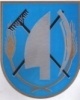 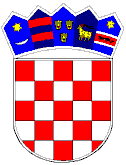 VUKOVARSKO-SRIJEMSKA ŽUPANIJAOpćina TovarnikPRIJAVNI OBRAZACza podnošenje zahtjeva za ostvarivanje prava na prigodni božićni poklon osobama s tjelesnim oštećenjem sa prebivalištem na području Općine Tovarnik za 2023. godinuOsnovni podaci o podnositelju prijave:Podnositelj prijave (ime i prezime) _____________________________________________OIB ___________________________________Adresa ___________________________________________________________________Broj telefona _______________________________________Iznos mjesečnih primanja ____________________________________________________Uz Prijavni obrazac (Obrazac 1) prilažem1. Preslika osobne iskaznice podnositelja prijave – obostrano2. Dokaz o mirovinskim primanjima za podnositelja zahtjeva (odrezak o mirovinskim primanjima)3. Izjava o istinitosti podataka za podnositelja prijave4. Odgovarajuća medicinska dokumentacija i sl.REPUBLIKA HRVATSKAVUKOVARSKO-SRIJEMSKA ŽUPANIJAU _________________________ , ___________ 2023. godine_______________________________                                                                                                         (potpis prijavitelja)